Let’s go ciné !Vendredi 16 octobre 2020Vendredi 19 février 2020Vendredi 23 avril 2020Tu es au collège, au lycée, en fac, tu as envie de bien démarrer les vacances, rencontrer de nouveaux amis, rejoins-nous aux soirées « let’s go ciné ! »19h30 accueil19h45 repas partagé, les boissons seront fournis par la paroisse20h30-20h45 projection du film23h00  fin de la soiréeMerci de vous inscrire à l’adresse mail : severine.waltherpastofamilles@gmail.com , Séverine Walther, coopératrice pastorale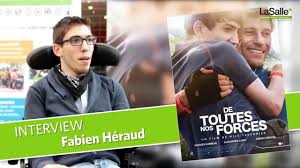 16 octobre 2020 : film «  de toutes nos forces »Lieu : Bouxwiller salle St Léger (à côté du presbytère) 17 A rue des mines pour la 1ère séanceJulien (Fabien Héraud) rêve d’aventures et de sensations fortes. Bien qu’en fauteuil roulant, il va tout faire pour y parvenir en mettant au défi son père de concourir avec lui au triathlon « Ironman » de Nice. Autour d’eux, c’est toute une famille (Jacques Gamblin et Alexandra Lamy) qui va se reconstruire pour tenter d’aller au bout de cet incroyable exploit.« Ce film donne envie d’avoir envie. De se battre et d’aimer » Le Parisien